ПАСПОРТ МУНИЦИПАЛЬНОЙ ПРОГРАММЫ 1. Анализ ситуацииСистема мониторинга качества дошкольного образованияДошкольные образовательные организации: 6 ДОУ и 11 дошкольных групп при ОООхват детского населения дошкольным образованием Охват детского населения дошкольным образованиемв дошкольных образовательных организациях (2019-2020г.)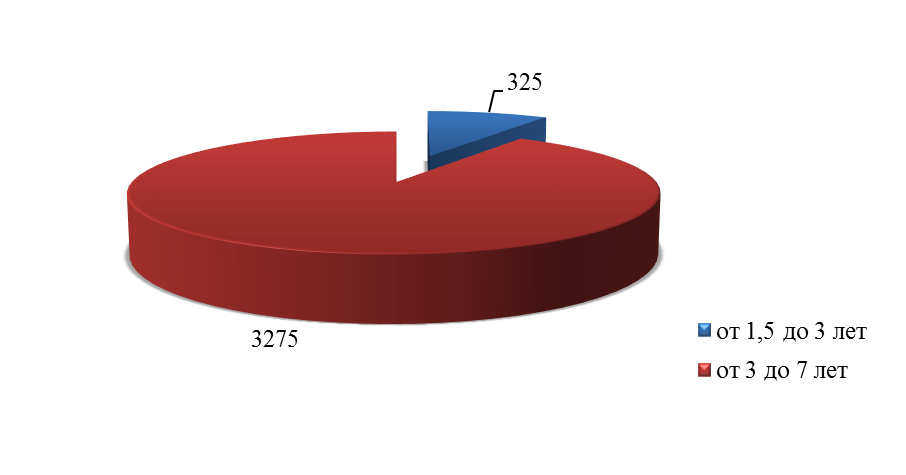 Численность детей ДОУ и дошкольных группах–3353 (на  01 января 2020 года)На 01.09.2020 года образовательные учреждения, реализующие программу дошкольного образования, будут посещать 3353 дошкольника. В последние годы наметилась тенденция к снижению количества дошкольников.Охват дошкольным образованием детей в возрасте с 1 года до 7 лет в нашем округе составляет 100 %. С 2020 года в детских садах созданы условия и осуществляется набор детей с 1 года. В ходе анализа  реализации ФГОС ДО в детских садах выделяются следующие  проблемы: Для обеспечения качества дошкольного образования важен профессиональный уровень педагогов, реализующих основную общеобразовательную программу ДОО. Современный  воспитатель испытывает затруднения в реализации образовательной деятельности: как поддержать детскую инициативу, создать среду для саморазвития, проводить развивающие игры. На сегодняшний день существует потребность ДОО в квалифицированных педагогических кадрах в дошкольных группах сельской местности, необеспеченность узкими специалистами, старение педагогических кадров.Следующей проблемой можно назвать отсутствие согласованности дошкольного образования и школы. Стандарт дошкольного образования отличается от стандарта начального образования тем, что к дошкольному образованию не предъявляются жесткие требования к результатам освоения программы. Школьные педагоги не принимают игровую форму обучения, которая преобладает у детей первого класса. Это влечет стрессовую ситуацию первоклассника, дисбаланс в учебе. По результатам входных диагностик, снизилась положительная  мотивация к занятиям в школе, увеличивается число дошкольников, не желающих идти в школу. Наблюдается психологическая неготовность ребенка к обучению в школе.Речевое развитие - большая проблема. К речевому развитию необходимо отнести умение слышать и слушать, умения входить в контакт со сверстниками и взрослыми, умение выражать свои мысли, понимать речь. Но речевое развитие невозможно без коммуникативных умений, которые необходимо развивать с самого детства в процессе сюжетно-ролевой игры. Но, несмотря на все плюсы сюжетно-ролевой игры, не все воспитатели уделяют должное время этому виду деятельности. Дети в основном включены во фронтальные формы работы: взрослый говорит, они слушают.Важная тема - семья. На сегодняшний день существует большое количество неполных семей, в которых воспитываются дети. Отсюда и возникают ситуации. Когда единственному родителю некогда заниматься своим ребенком. Большинство современных родителей не желают сотрудничать с ДОУ, ссылаясь на занятость. Необходимой представляется реализация целостной системы взаимодействия ДОО и семьи.Потенциал для решения данных проблем. Все наши детские сады определены Министерством образования ПК в списке на оснащение современным интерактивным оборудованием в соответствии с требованиями федерального государственного образовательного стандарта дошкольного образования в период с 2020 по 2022 годы.Содержание образования в дошкольных учреждениях не только соответствует федеральным стандартам, но и трансформируется в ногу со временем. В рамках задач, поставленных перед образованием на августовской конференции в 2019 году все образовательные организации, провели внутренний аудит своей деятельности и разработали программы развития на ближайшие 3 года. В МАДОУ «ЦРР «Детский сад №11 г. Добрянка» создают инновационную модель развития образовательного пространства через реализацию образовательных проектов. Программа основана на реализации новых управленческих проектов:Познавательное развитие детей технической направленности;Развитие инновационного мышления детей через реализацию КОП (кратковременных образовательных практик»;Апробация региональной программы «Детский техномир»;Здоровьеформирующий инклюзивный мост для детей с 5 месяцев до 7 лет.На следующие три года детский сад №15 позиционирует себя как «Центр интеллектуального развития». Ведущей целью детского сада будет развитие интеллектуальных способностей детей дошкольного возраста в процессе познавательной деятельности и вовлечения в научно-техническое творчество.Деятельность МАДОУ ЦРР «ДДС №16 «Березка» направлена на создание модели  инновационного образовательного пространства  «Детский сад - центр игровых технологий», в котором ребенку будет дана возможность  проявить свои способности в пяти образовательных областях: социально-коммуникативное развитие, познавательное развитие, художественно-эстетическое развитее, речевое и физическое развитие. В детском саду созданы необходимые условия для формирования системы социального партнерства. Посредством активного участия семьи в образовательном процессе через современные интерактивные формы идет повышение компетентности родителей.В детском саду № 21 созданы условия для развития у детей навыков финансовой грамотности и основ патриотического воспитания. В детском саду реализуется  проект «Формирование основ финансовой грамотности дошкольников через создание образовательного центра в ДОУ «ЭКОНОМГРАД» и  проект «Совместная проектно - исследовательская деятельность детей и родителей в процессе формирования начал патриотизма у детей дошкольного возраста, через создание детских познавательных видеоблогов о родном городе "Моя Добрянка".Воспитанники Полазненского  детского сада № 7 будут заниматься опытами и экспериментами в настоящей лаборатории и в условиях, оборудованной на участке детского сада Метеостанции.  Развивать творчество и познавательную активность   дошкольники смогут вместе со взрослыми в оборудованной Мультстудии.  Для возможностей технического творчества  в детском саду откроется  Легоцентр.В Полазненском детском саду № 2 реализуются проекты: «Здоровый педагог-здоровые дети», «Родители и воспитатели – два берега одной реки». Детский сад  является краевой базовой площадкой по апробации парциальной модульной программы "STEM -образование детей дошкольного возраста".Инновационные процессы происходят в 80% ДОО муниципального округа (на территории 3 федеральных инновационных площадки, 7 краевых базовых площадок, 1 ЦИО).МАДОУ «ЦРР «ДДС №16» - Федеральная инновационная площадка ФГУ ФНЦ НИИСИ РАН «Апробация и внедрение основ алгоритмизации и программирования для дошкольников и младших школьников в цифровой образовательной среде ПиктоМир». Приказ Минобрнауки от 23.03.2021г. № П-61.МБДОУ «Полазненский ДС №7» - Федеральная инновационная площадка АНО ДПО "НИИ дошкольного образования "Воспитатели России» «Организация и развитие исследовательской деятельности в условиях ДОО» Приказ №9 от 05 апреля 2021 года.МБДОУ «ДДС №21» - Федеральная инновационная площадка Министерства образования и науки ПК, национальный институт качества образововани (НИКО) «Развитие качества дошкольного образования с использованием инструментария МКДО» Приказ №14 от 25.12.2020 года В ходе анализа  реализации ФГОС ДО в детских садах выделяются следующие  проблемы: Для обеспечения качества дошкольного образования важен профессиональный уровень педагогов, реализующих основную общеобразовательную программу ДОО. Современный  воспитатель испытывает затруднения в реализации образовательной деятельности: как поддержать детскую инициативу, создать среду для саморазвития, проводить развивающие игры. На сегодняшний день существует потребность ДОО в квалифицированных педагогических кадрах в дошкольных группах сельской местности, необеспеченность узкими специалистами, старение педагогических кадров.Следующей проблемой можно назвать отсутствие согласованности дошкольного образования и школы. Стандарт дошкольного образования отличается от стандарта начального образования тем, что к дошкольному образованию не предъявляются жесткие требования к результатам освоения программы. Школьные педагоги не принимают игровую форму обучения, которая преобладает у детей первого класса. Это влечет стрессовую ситуацию первоклассника, дисбаланс в учебе. По результатам входных диагностик, снизилась положительная  мотивация к занятиям в школе, увеличивается число дошкольников, не желающих идти в школу. Наблюдается психологическая неготовность ребенка к обучению в школе.Речевое развитие - большая проблема. К речевому развитию необходимо отнести умение слышать и слушать, умения входить в контакт со сверстниками и взрослыми, умение выражать свои мысли, понимать речь. Но речевое развитие невозможно без коммуникативных умений, которые необходимо развивать с самого детства в процессе сюжетно-ролевой игры. Но, несмотря на все плюсы сюжетно-ролевой игры, не все воспитатели уделяют должное время этому виду деятельности. Дети в основном включены во фронтальные формы работы: взрослый говорит, они слушают.Важная тема - семья. На сегодняшний день существует большое количество неполных семей, в которых воспитываются дети. Отсюда и возникают ситуации. Когда единственному родителю некогда заниматься своим ребенком. Большинство современных родителей не желают сотрудничать с ДОУ, ссылаясь на занятость. Необходимой представляется реализация целостной системы взаимодействия ДОО и семьи.2. Критерии, показатели, методы сбора и обработки информации по реализации муниципальной системы оценки качества дошкольного образования в Добрянском городском округе на 2021-2024 годы3. План мероприятий («дорожная карта») по разработке и реализации муниципальной системы оценки качества дошкольного образования в Добрянском городском округе на 2021-2024 годы  (Приказ управления образования от 23.06.2021 № 140 «О разработке муниципальной системы управления качеством образования в Добрянском городском округе»)Планируемые критерии для разработки подпрограммы :по качеству образовательных программ дошкольного образованияпо качеству образовательных условий в дошкольных образовательных организациях (кадровые условия, развивающая предметно-пространственная среда, психолого-педагогические условия)по взаимодействию с семьей (участие семьи в образовательной деятельности, удовлетворенность семьи образовательными услугами, индивидуальная поддержка развития детей в семье)по обеспечению здоровья, безопасности и качеству услуг по присмотру и уходуНаименование программы: Муниципальная подпрограмма по реализации муниципальной системы оценки качества дошкольного образования в Добрянском городском округе на 2021-2024 годыНормативные основания для разработки подпрограммыФедеральный закон от 29 декабря 2012 г. № 273-ФЗ 
«Об образовании в Российской Федерации»;Приказ Министерства образования и науки Российской Федерации  от 17 октября 2013 г. № 1155 г. «Об утверждении федерального государственного образовательного стандарта дошкольного образования»;Примерная основная образовательная программа дошкольного образования, одобренная решением федерального учебно-методического объединения по общему образованию от 20 мая 2015 г. № 2/15; Приказ Министерства образования и науки Российской Федерации от 10 декабря 2013 г. № 1324 «Об утверждении показателей деятельности образовательной организации, подлежащей самообследованию»;Приказ Министерства образования и науки Российской Федерации от 14 июня 2013 г. № 462 «Об утверждении Порядка проведения самообследования образовательной организацией; Приказ Министерства образования и науки Пермского края “Об утверждении Концепции региональной системы оценки качества дошкольного образования в Пермском крае до 2021 года” от 10.06.2021 № 26-01-06-659;Приказ Министерства образования и науки Пермского края от 07.07.2021 № 26-01-06-726 «Об утверждении Плана мероприятий по реализации Концепции региональной системы оценки качества дошкольного образования в Пермском крае до 2021 года» от 24.06.2021 № 26-01-06-697;Приказ управления образования администрации Добрянского городского округа от 23.06.2021 № 140 «О разработке муниципальной системы управления качеством образования в Добрянском городском округе»Сроки реализации подпрограммыСентябрь 2021 г. – май 2024 г. Ответственный за реализацию подпрограммы Болгари Галина Викторовна, главный специалист управления образованияРазработчики подпрограммыуправление образования администрации Добрянского городского округа,МБУ ДПО “ИМЦ” г.ДобрянкаСписок участников проектной группы по реализации подпрограммыЯкимова Тамара Александровна,  МБУ ДПО “ИМЦ”, методист, куратор проектной группыЗайкова Елена Викторовна, МАДОУ «ЦРР «ДДС №16», заместитель руководителя, руководитель проектной группыБражкина Светлана Анатольевна, 	МАДОУ «ЦРР «ДДС сад №11», воспитательПермякова Нина Викторовна,	 МАДОУ «ЦРР «ДДС №15», заместитель руководителя по ВМРВялова Ирина Викторовна, 	МБДОУ «ДДС №21»,педагог-психологТарасенко Татьяна Николаевна,МБДОУ «ДДС №21», заместиель руководителя по ВМРДенисова Ирина Геннадьевна,МАДОУ «ПДС №2», старший воспитательПономарева Ирина Геннадьевна	МБДОУ «ПДС №7», старший воспитательБакаева Ирина Дмитриевна	МБОУ «Дивьинская СОШ», старший воспитательМаркова Надежда Григорьевна	МБОУ «ДСОШ № 5», корпус «Голубятская ООШ», заместитель директораЦель подпрограммы создание единых подходов и ориентиров для целостной системы и совершенствования качества дошкольного образования, установление соответствия качества дошкольного образования ФГОС ДОЗадачиподпрограммы 1) формирование, становление и развитие муниципальной системы мониторинга качества дошкольного образования;2) создание  условий по повышению качества управления в дошкольной образовательной организации;3) повышение качества содержания образовательной деятельности в ДОО в соответствии с образовательными областями (социально-коммуникативное развитие, познавательное развитие, речевое развитие, художественно-эстетическое развитие, физическое развитие);4) повышение качества образовательных условий в ДОО (кадровые условия, развивающая предметно-пространственная среда, психолого-педагогические условия);5) развитие  системы взаимодействия с семьей.Критерии и показателиОжидаемые результаты реализацииподпрограммы(описание модели реализации)Проведена оценка качества образовательных программ дошкольного образования в Добрянском городском округе (100%).В 54 % ДОО созданы условия для обучающихся с ОВЗ.Проведена оценка качества условий для образовательной деятельности в детском саду (развивающая предметно-пространственная среда соответствует у   80% ДОО).Проведена оценка качества условий для образовательной деятельности в детском саду (психолого-педагогические условия соответствуют у   90% ДОО.Проведена оценка качества по взаимодействию с семьей (участие семьи в образовательной деятельности, удовлетворенность семьи образовательными услугами, индивидуальная поддержка развития детей в семье) (70%).Проведена оценка качества по обеспечению здоровья, безопасности и качеству услуг по присмотру и уходу за д участие в мониторинговых исследованиях качества дошкольного образования и иных оценочных процедурах в рамках оценки и контроля качества образования (100%).КритерииПоказателиПрогнозные значенияПрогнозные значенияПрогнозные значенияМетоды сбора и обработки информацииОтветственный специалист КритерииПоказатели202120222023Методы сбора и обработки информацииСрокиОтветственный специалист 1. Качество образовательных программ дошкольного образованияДоля образовательных организаций, реализующих образовательные программы дошкольного образования, соответствующие требованиям ФГОС дошкольного образования, %100100100Данные ИАС «Монитор»Ежегодно  (август)Семина НВ2. Качество образовательных условий в дошкольных образовательных организациях (кадровые условия, развивающая предметно-пространственная среда, психолого-педагогические условия)Доля образовательных организаций, реализующих образовательные программы дошкольного образования, в которых созданы условия для обучающихся с ОВЗ, %505254Данные ИАС «Монитор»Ежегодно  (август)Ромашова В.И.2. Качество образовательных условий в дошкольных образовательных организациях (кадровые условия, развивающая предметно-пространственная среда, психолого-педагогические условия)Доля образовательных организаций, реализующих образовательные программы дошкольного образования, в которых кадровые условия соответствуют требованиям ФГОС дошкольного образования, %Данные ИАС «Монитор»Ежегодно  (август)Титлинова О.И.2. Качество образовательных условий в дошкольных образовательных организациях (кадровые условия, развивающая предметно-пространственная среда, психолого-педагогические условия)Доля образовательных организаций, реализующих образовательные программы дошкольного образования, в которых развивающая предметно-пространственная среда соответствует требованиям ФГОС дошкольного образования, %556080Данные ИАС «Монитор»Ежегодно  (август)Калашникова Е.А.2. Качество образовательных условий в дошкольных образовательных организациях (кадровые условия, развивающая предметно-пространственная среда, психолого-педагогические условия)Доля образовательных организаций, реализующих образовательные программы дошкольного образования, в которых психолого-педагогические условия соответствуют ФГОС дошкольного образования, %808590Данные ИАС «Монитор»Ежегодно  (август)Ромашова В.И.3. Взаимодействие с семьей (участие семьи в образовательной деятельности, удовлетворенность семьи образовательными услугами, индивидуальная поддержка развития детей в семье)Доля образовательных организаций, реализующих образовательные программы дошкольного образования, в которых организовано взаимодействие с семьей, %556570Данные ИАС «Монитор»Ежегодно  (август)Семина Н.В.4. Обеспечение здоровья, безопасности и качеству услуг по присмотру и уходуДоля образовательных организаций, реализующих образовательные программы дошкольного образования, в которых созданы условия по обеспечению здоровья, безопасности и качеству услуг по присмотру и уходу за детьми, %8490100Данные ИАС «Монитор»Ежегодно  (август)Коврижных З.Д.№п/пНаименование мероприятияОтветственные исполнителиСроки исполненияПланируемый результат1.Нормативно-правовое обеспечение1.Нормативно-правовое обеспечение1.Нормативно-правовое обеспечение1.Нормативно-правовое обеспечение1.Нормативно-правовое обеспечение1.1.Разработка порядка проведения процедур и утверждение критериев и показателей системы оценки качества дошкольного образования на муниципальном уровне (в вариативной части):-условия реализации образовательных программ в ДОО;-эффективность деятельности административных команд детского сада, по принятию управленческих решений в части повышения качества ДО;- функционирование сайтов ДООУправление образования, образовательные организацииИюль  - август, 2021 г.Утверждена система критериев и показателей оценки качества дошкольного образования и порядок проведения процедур на муниципальном уровне1.2.Разработка и утверждение плана контрольно-оценочных мероприятий на муниципальном уровне с учетом региональных и федеральных мероприятий Управление образования, образовательные организацииЕжегодно Утвержден план контрольно-оценочных мероприятий по оценке качества дошкольного образования на муниципальном уровне1.3.Проведение анализа по результатам контрольно-оценочных мероприятий на муниципальном уровне с учетом региональных и федеральных мероприятий Управление образования, образовательные организацииЕжегодно, в соответствии с Планом-графикомАналитический отчет по результатам  оценочных процедур1.4.Разработка адресных практических рекомендаций по результатам контрольно-оценочных мероприятий на муниципальном уровне с учетом региональных и федеральных мероприятийМБУ ДПО «ИМЦ», образовательные организацииЕжегодно, в соответствии с Планом-графикомПеречень адресных практических рекомендаций по результатам оценочных процедур (размещение на сайтах ДОО)1.5.Подготовка управленческих решений по вопросу оценки качества дошкольного образования в Добрянском городском округеУправление образования 2021-2022 гг.Приказы, нормативные акты2.Общесистемные мероприятия2.Общесистемные мероприятия2.Общесистемные мероприятия2.Общесистемные мероприятия2.Общесистемные мероприятия2.1.Рабочие совещания по разработке Дорожной картыРабочая группаИюнь 2021Дорожная карта2.2.Августовская конференцияГлавный специалист управления образованияАвгуст 2021Представление Дорожной карты2.3.Проведение мероприятий по оценке качества дошкольного образования в соответствии с утвержденным планом-графикомУправление образования, образовательные организацииЕжегодно Проведены контрольно-оценочные процедуры2.4.Проведение муниципальных процедур по оценке качества дошкольного образования: - условия реализации основных образовательных программ в детских садах;- эффективность деятельности административных команд детского сада, по принятию управленческих решений в части повышения качества дошкольного образования;- функционирование официальных сайтов детских садовУправление образования, образовательные организацииЕжегодно Проведены контрольно-оценочные процедуры2.5.Проведение методических совещаний по результатам контрольно-оценочных процедур на муниципальном/институциональном  уровне дошкольного образования Управление образования, образовательные организации, МБУ ДПО «ИМЦ»По мере проведения контрольно-оценочных процедурАнализ и рекомендации2.6.Публикация результатов мониторинга качестваМБУ ДПО «ИМЦ»Ежегодно   (сентябрь)Опубликованы результаты мониторинга2.7.Участие образовательных организаций Добрянского городского округа в мониторинге качества дошкольного образования РФ   (далее – МКДО) Образовательные организацииВ соответствии с графиком проведения Аналитический отчет МКДО на уровне образовательных организаций 2.8.Реализация проекта по развитию речиУправление образования, образовательные организации, МБУ ДПО «ИМЦ»Ежегодно отчет2.9.Распространение инновационного опыта успешного развития оценки качества дошкольного образования, через проведение семинаров, участие в методических объединенияхМБУ ДПО «ИМЦ»Ежегодно План-график проведения семинаров, ППО педагогов ОО3.Мониторинг управления ходом реализации Плана3.Мониторинг управления ходом реализации Плана3.Мониторинг управления ходом реализации Плана3.Мониторинг управления ходом реализации Плана3.Мониторинг управления ходом реализации Плана3.1.Подготовка и представление результатов реализации системы оценки качества дошкольного образования на институциональном уровнеОбразовательные организацииЕжегодно(июнь, декабрь)отчет3.2.Подготовка и представление результатов реализации системы оценки качества дошкольного образования на муниципальном уровнеУправление образованияЕжегодно, (август)доклад3.3.Собеседование с руководителями по результатам мониторинга системы оценки  качества дошкольного образованияУправление образованияЕжегодноГрафик проведения собеседования, резолюция/протокол собеседования3.4.Разработка обобщенных практических рекомендаций по результатам  мониторинга системы оценки качества дошкольного образования МБУ ДПО «ИМЦ»Ежегодно Рекомендации по результатам мониторинга системы оценки качества дошкольного образования 3.5.Исследование мнения участников образовательного процесса (педагогических работников, руководителей ОО, родителей (законных представителей) обучающихся) по вопросам качества образованияМБУ ДПО «ИМЦ»1 раз в три года для каждой ОООтчет (аналитическая информация) о проведенном исследовании